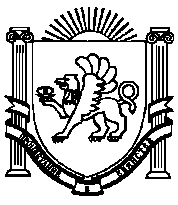 АДМИНИСТРАЦИЯИВАНОВСКОГО СЕЛЬСКОГО ПОСЕЛЕНИЯНИЖНЕГОРСКОГО РАЙОНАРЕСПУБЛИКИ КРЫМПОСТАНОВЛЕНИЕ № 3от 13 января 2017 года                                                                        с. ТамбовкаОб утверждении плана-графика закупок товаров, работ, услуг для обеспечения нужд Администрации Ивановского сельского поселения на 2017 год и обоснования закупок товаров, работ и услуг для обеспечения нужд Администрации Ивановского сельского поселения при формировании и утверждении плана-графика закупок             В соответствии со статьей 21 Федерального закона № 44-ФЗ от 05.04.2013 «О контрактной системе закупок товаров, работ, услуг для обеспечения государственных и муниципальных нужд», постановлением Правительства РФ от 5 июня 2015 г. № 554 «О требованиях к формированию, утверждению и ведению плана-графика закупок товаров, работ, услуг для обеспечения нужд субъекта Российской Федерации и муниципальных нужд, а также о требованиях к форме плана-графика закупок товаров, работ, услуг», постановлением Правительства РФ от 5 июня 2015 г. № 555 «Об установлении порядка обоснования закупок товаров, работ и услуг для обеспечения государственных и муниципальных нужд и форм такого обоснования», руководствуясь Уставом муниципального образования Ивановское сельское поселение Нижнегорского района Республики Крым, ПОСТАНОВЛЯЮ:1. Утвердить план-график закупок товаров, работ, услуг для обеспечения нужд Администрации Ивановского сельского поселения на 2017 год согласно приложению 1 (прилагается).2. Утвердить обоснование закупок товаров, работ и услуг для обеспечения нужд Администрации Ивановского сельского поселения при формировании и утверждении плана-графика закупок товаров, работ, услуг для обеспечения нужд Администрации Ивановского сельского поселения на 2017 год согласно приложению 2 (прилагается).3. Контрактному управляющему Администрации Ивановского сельского поселения Нижнегорского района Республики Крым Волощуку Л.Л. разместить утвержденный план-график в единой информационной системе в течение трех рабочих дней со дня его утверждения.4. Обнародовать настоящее постановление на Информационном стенде в административном здании Ивановского сельского совета по адресу: с.Тамбовка, ул. Школьная, 3 «а» 13.01.2017 г., а также разместить на официальном сайте Ивановского сельского поселения – «ивановское-сп.рф».5. Настоящее постановление вступает в силу с момента его подписания и обнародования.Председатель Ивановского сельского совета – Глава администрацииИвановского сельского поселения                                                    М.КАЛИЧИНА